COGO/FALL 2015           Names: _____________________________________    Political Parties: ___________________Unit 2:  UK & EUUK Political Party PresentationsDirections:  You will be assigned two of the British political parties to research.  You will be responsible for researching, creating & presenting a mini-slideshow based on the rubric below. RUBRIC:_____ (10pts) 7-10  Slides, Limited Text (simplify information and put in easiest terms – do NOT just copy & paste from                      website!)_____ (10pts) Explain the party’s ideology (include where they fall on the political spectrum)_____ (10pts) Look up the party’s manifesto and outline the main policy positions (Hit main points – keep                       text limited)_____ (10pts) Identify current leaders (do they serve important positions in the current Parliament? Note: some parties                             may still be choosing a leader after the resignations that followed the 2015 general election)_____ (10pts) Identify main supporters (certain economic classes?  certain regions? certain gender/race?)_____ (10pts) Indicate how many members they have in Parliament (regional & national)_____ (10pts) Is this party growing or declining in power?  Results in 2015 General Election?_____ (10pts) Show graphics of campaign posters, party slogans, key leaders, etc_____ (20pts) Presentation of slideshow demonstrates knowledge and understanding and not just                     “reading” of slides_____ (50pts) TOTAL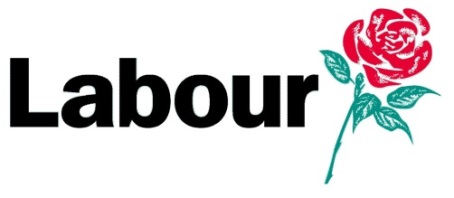 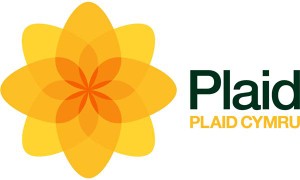 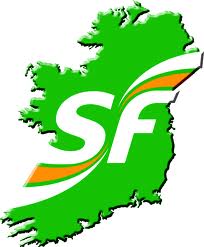 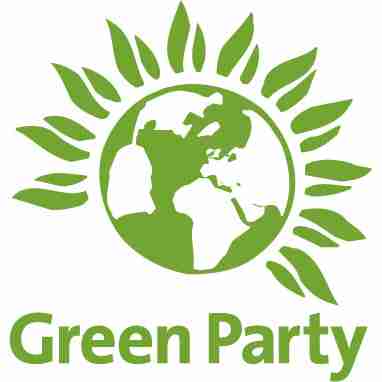 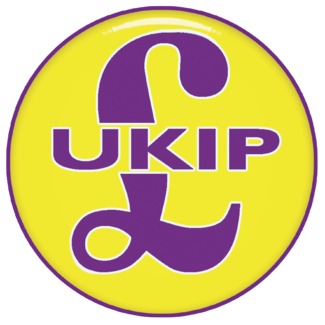 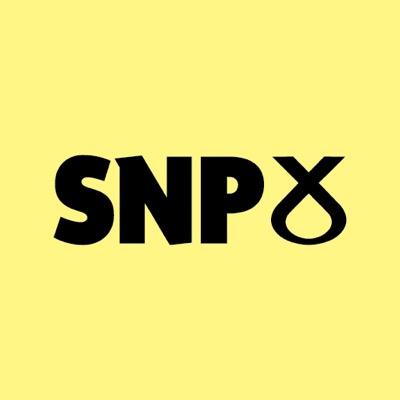 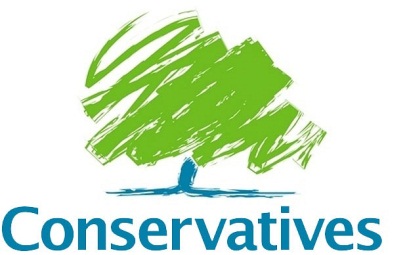 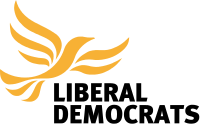 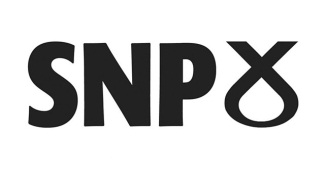 